EU-Datenschutz-Grundverordnung (DSGVO): 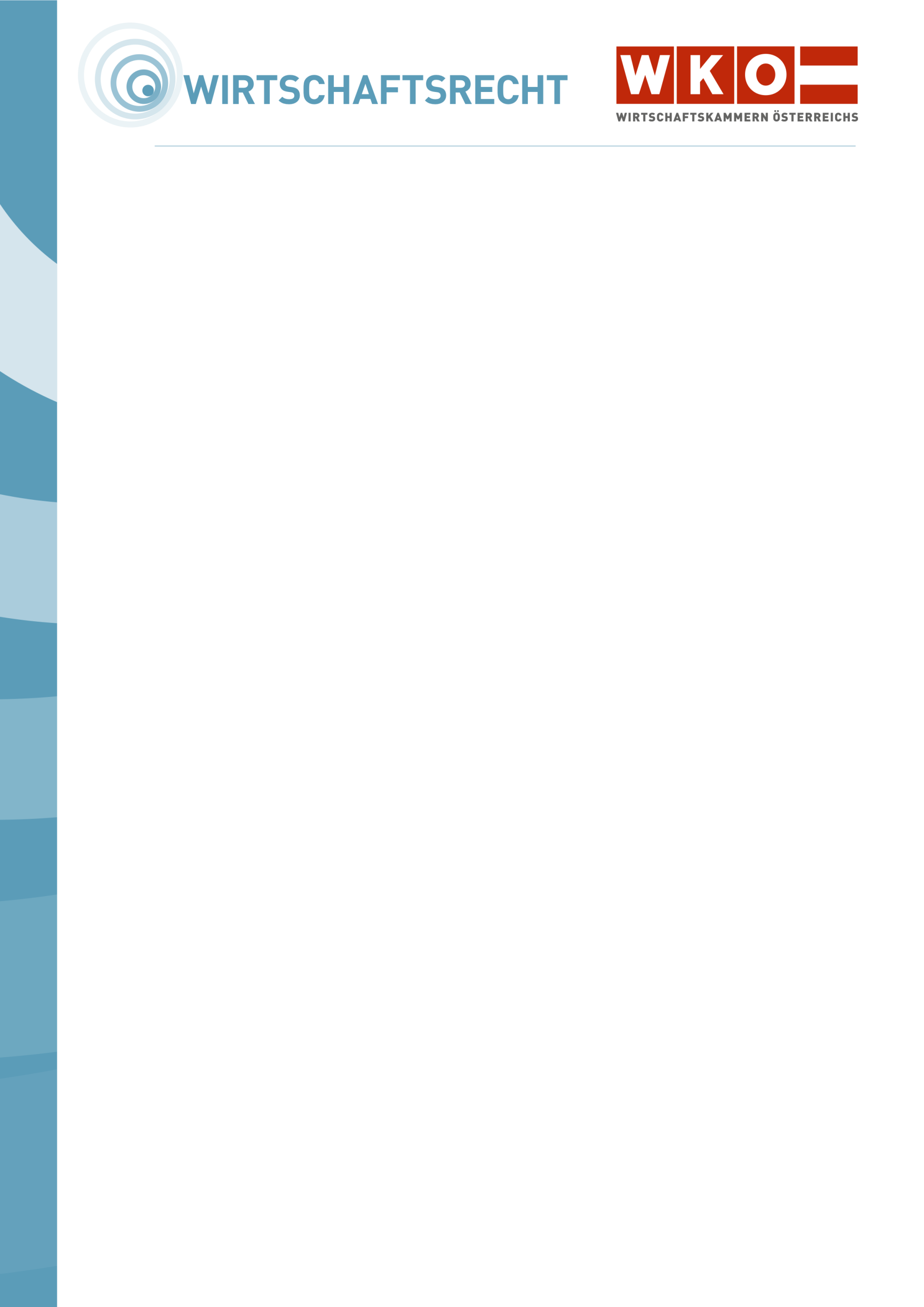 MUSTERData Breach Notification(Art 34 EU-Datenschutzgrund-Verordnung (DSGVO))Benachrichtigung der von einer Verletzung des Schutzes personenbezogener Daten betroffenen PersonDie Experten der Wirtschaftskammern Österreichs haben für ihre Mitgliedsbetriebe nachstehendes Muster einer Benachrichtigung der von einer Verletzung des Schutzes personenbezogener Daten betroffenen Person erstellt. Als Ausfüllhilfe ist ein bereits ausgefülltes fiktives Beispiel unter Anwendungsbeispiel für Verantwortliche“ (PDF-Version) im Download-Bereich verfügbar.Das hinterlegte Wasserzeichen „Muster“ kann einfach aus dem Word-Dokument entfernt werden. Stand: Oktober 2017Dieses Muster ist ein Produkt der Zusammenarbeit aller Wirtschaftskammern. Bei Fragen wenden Sie sich bitte an die Wirtschaftskammer Ihres Bundeslandes:Burgenland, Tel. Nr.: 05 90907, Kärnten, Tel. Nr.: 05 90904, Niederösterreich Tel. Nr.: (02742) 851-0, Oberösterreich, Tel. Nr.: 05 90909, Salzburg, Tel. Nr.: (0662) 8888-0, Steiermark, Tel. Nr.: (0316) 601-0, Tirol, Tel. Nr.: 05 90905-1111, Vorarlberg, Tel. Nr.: (05522) 305-0, Wien, Tel. Nr.: (01) 51450-1615,Hinweis! Diese Information finden Sie auch im Internet unter http://wko.at/datenschutz. Alle Angaben erfolgen trotz sorgfältigster Bearbeitung ohne Gewähr. Eine Haftung der Wirtschaftskammern Österreichs ist ausgeschlossen. Bei allen personenbezogenen Bezeichnungen gilt die gewählte Form für beide Geschlechter!Data Breach Notification(Art 34 EU-Datenschutzgrund-Verordnung (DSGVO))Benachrichtigung der von einer Verletzung des Schutzes personenbezogener Daten betroffenen PersonName und Kontaktdaten des Verantwortlichen:Name und Anschrift:E-Mail-Adresse (und allenfalls weitere Kontaktdaten wie zB Tel.Nr.):2.  Name und Kontaktdaten (Anschrift, E-Mail und allenfalls weitere Kontaktdaten wie zB Tel.Nr.) des Datenschutzbeauftragten:a.	Name und Anschrift:E-Mail-Adresse (und allenfalls weitere Kontaktdaten wie zB Tel.Nr.):3.  Beschreibung der Art der Verletzung des Schutzes personenbezogener Daten:4.  Beschreibung der wahrscheinlichen Folgen der Verletzung des Schutzes personenbezogener Daten:5.  Beschreibung der ergriffenen oder vorgeschlagenen Maßnahmen zur Behebung der Verletzung:a. ggf Maßnahmen zur Abmilderung der Auswirkungen der Verletzung: